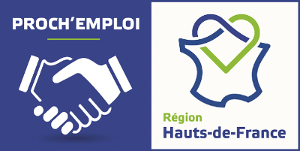 RÉFÉRENCE DE L’OFFRELAO-37914INTITULÉ DU POSTEANIMATEUR RELAIS PETITE ENFANCE ITINéRANT H/F (H/F)LIEU DE TRAVAILROZOY-SUR-SERREDESCRIPTIFLa Plateforme Thiérache et Serre recherche un Animateur Relais Petite Enfance Itinérant H/F pour une structure sur le secteur de Rozoy-Sur-Serre. 
 
Vos missions: 
- Mise en œuvre, suivi et évaluation du projet de RPE (suivi administratif et financier, échange avec les financeurs, préparation des dossiers de subvention, etc.), 
- Rôle de guichet unique : informer et accompagner les familles sur les modes d’accueils individuels et collectifs existants, 
- Participer au réseau des RPE et autres partenaires (URSSAF, CAF, PMI, MSA, etc.), 
- Assurer une veille juridique, 
- Favoriser les mises en relation entre parents et professionnel, 
- Accompagner les parents dans leur rôle de particulier employeur, 
- Créer un lieu d’information, de rencontres et d’échanges pour les professionnels, 
- Accompagner le parcours de formation des professionnels d’accueil de la petite enfance, 
- Organiser des temps d’échanges, de rencontres et d’animation pour les professionnels, les parents et les enfants (soirées d’information, spectacle, sorties, ateliers d’éveil, etc.) en anticipant les besoins matériels, humains et financiers, 
- Assurer la communication auprès des publics cibles (journal du RPE, invitation, brochure, information, flyers, etc.)PROFIL REQUISBAC+2 et supérieur dans les domaines du médico-social, de l’enfance jeunesse et de l’animation (éducateur de jeunes enfants, puéricultrice, infirmier, assistant de service social, conseiller en économie sociale et familiale, animateur socio-culturel). 
 
Compétences requises : 
- Connaissance des différents modes d’accueil et acteurs de la petite enfance 
- Maîtrise du cadre réglementaire du particulier employeur 
- Maîtrise des outils de bureautique 
- Aisance relationnelle et rédactionnelle 
- Capacité d’animation, d’écoute et de travail en réseau 
- Autonomie
Permis B - Voiture
CONTRAT PROPOSÉCDD (CDD 1 an renouvelable)
Poste à 75% (environ 26h à 28h/semaine)
Salaire de 1560 euros brut
POUR POSTULEREnvoyer votre CV et votre lettre de motivation à :Plateforme THIéRACHEthieracheserre@prochemploi.fr